Sistem Pendukung Keputusan Kelayakan Pemasangan Behel Pada Remaja Menggunakan Metode Moora ( Multi Objective Optimization On The Basis Of Ratio Analysis )Anis Yulia *, Muhammad Syahril**, Suharsil** * Program Studi Mahasiswa, STMIK Triguna Dharma ** Program Studi Dosen Pembimbing, STMIK Triguna DharmaxKawat gigi atau lebih di kenal behel adalah sebuah alat yang fungsinya untuk  memperbaiki  struktur gigi yang tidak rata, gigi berjarak, dan gigi maju. Dengan begitu seseorang akan memiliki sruktur gigi ideal dan rapi. Kemunculan penggunaan kawat gigi pada awal tahun 1990-an semakin berkembang di masyarakat ketika tayangan Betty La Fea menjadi salah satu tayangan telenovela terpopuler di pertelevisian Indonesia.[1]     	Seiring berkembangnya zaman serta perubahan tekonoli yang lebih maju, kawat gigi pun mengalami revolusi, segala kekurangannya diperbaiki dan sistemnya lebih di sempeurnakan hal ini membuat gigi lebih cepat rapi sehingga penggunaan kawat gigi tidaklah lama. Paling banyak pengguna kawat gigi dengan alasan kecantikan adalah para wanita baik wanita dewasa maupun remaja putri. Adapun masalah pemasangan kawat gigi memang sebenarnya di peruntukkan bagi  orang – orang yang bermasalah dengan penampilan gigi nya, atau dalam bahasa medis disebut sebagai memiliki persoalan ortodontik seperti posoisi gigi tonggos, tidak rata, jarang – jarang dan sebagainya yang diakibatkan oleh berbagai faktor keturunan dari orang tua, tonggos, gigi berjajal, gigi jarang, dan sebagainya.[2]Metode Moora merupakan metode dalam pengambilan keputusan dengan menggunakan multi-kriteria, yaitu kriteria yang bernilai keuntungan ( benefit ) dan kriteria yang tidak menguntungkan ( Cost ).[3]	Berdasarkan uraian diatas maka diangkatlah judul, “Sistem Pendukung Keputusan Dalam Menentukan Kelayakan  Pemasangan Behel Gigi Pada Remaja Menggunakan Metode MOORA ( Multi Objectiv Optimization On The Basis Of Ratio Analysis )”KAJIAN PUSTAKA	Sistem  Pendukung KeputusanSistem pendukung keputusan (Inggris: decision support systems disingkat DSS) adalah bagian dari sistem informasi berbasis komputer termasuk sistem berbasis pengetahuan (manajemen pengetahuan) yang dipakai untuk mendukung pengambilan keputusan dalam suatu organisasi atau perusahaan.[4] Sistem Pendukung Keputusan biasanya dibangun untuk mendukung solusi atas suatu masalah atau untuk mengevaluasi suatu peluang. Sistem Pendukung Keputusan yang seperti itu disebut dengan Aplikasi DSS. Aplikasi DSS digunakan dalam pengambilan keputusan. Aplikasi DSS menggunakan CBIS (Compssuter Based Information Systems) yang fleksibel, interaktif, dan dapat diadaptasi, yang dikembangkan untuk mendukung solusi atas masalah menajemen spesifik yang tidak terstruktur.[5]Behel gigiKawat gigi atau lebih di kenal behel adalah  sebuah alat yang fungsinya untuk  memperbaiki  struktur gigi yang tidak rata, gigi berjarak, dan gigi maju. Dengan begitu seseorang akan memiliki struktur gigi ideal dan rapi. Kemunculan penggunaan kawat gigi pada awal tahun 1990-an semakin berkembang di masyarakat ketika tayangan Betty La Fea menjadi salah satu tayangan telenovela terpopuler di pertelevisian Indonesia.. Multi Objectiv Optimization On The Basis Of Ratio Analysis  (moora)Metode MOORA (Multi objective optimization on the basis of ratio analysis) multiobjektif sistem mengoptimalkan dua atau lebih atribut yang saling bertentangan secara bersamaan. Metode ini diterapkan untuk memecahkan masalah dengan perhitungan matematika yang kompleks.[10]Adapun langkah penyelesaian dari metode moora sebagai berikut :Menentukan tujuan untuk mengidentifikasi atribut evaluasi yang bersangkutan dan menginputkan nilai kriteria pada suatu alternatif dimana nilai tersebut nantinya akan diproses dan hasilnya akan menjadi sebuah keputusan.Membuat Matriks Keputusan MOORA Mewakilkan semua informasi yang tersedia untuk setiap attribut dalam bentuk matriks keputusan. Data pada persamaan mempersentasikan sebuah matriks Xmxn. Dimana xij adalah pengukuran kinerja dari alternatif i th pada attribut j th, m adalah jumlah alternatif dan n adalah jumlah attribut /kriteria. Kemudian sistem ratio dikembangkan dimana setiap kinerja dari sebuah alternatif pada sebuah attribut dibandingkan dengan penyebut yang merupakan wakil untuk semua attribut dibandingkan dengan penyebut yang merupakan wakil untuk semua alternatif dari attribut tersebut.X =…       …             …   …   …       …    Keterangan  :  xij  = respon alternatif j pada kriteria i       i  = 1, 2, 3, 4, ..., n adalah nomor urutan atribut atau kriteria    j  = 1, 2, 3, 4, ..., m adalah nomor urutan alternatif  X  = Matriks KeputusanMatriks Normalisasi Moora Brauers, W.K., menyimpulkan bahwa untuk penyebut, pilihan terbaik adalah akar kuadrat dari jumlah kuadrat dari setiap alternatif per attribut. Rasio ini dapat dinyatakan sebagai berikut :   ij =   Keterangan : Xij   = Matriks alternatif j pada kriteria ii       = 1, 2, 3, 4, ..., n adalah nomor urutan atribut atau kriteriaj       = 1, 2, 3, 4, ..., m adalah nomor urutan alternatifX*ij  = Matriks Normalisasi alternatif j pada kriteria iMenghitungan Nilai Optimasi Multiobjektif MOORAJika atribut atau kriteria pada masing-masing alternatif tidak diberikan nilai bobot.Ukuran yang dinormalisasi ditambahkan dalam kasus maksimasi (untuk attribut yang menguntungkan) dan dikurangi dalam minimisasi (untuk attribut yang tidak menguntungkan) atau dengan kata lain mengurangi nilai maximum dan minimum pada setiap baris untuk mendapatkan rangking pada setiap baris, jika dirumuskan maka:      =      -  Keterangan :	i     = 1, 2, ... , g– kriteria/atribut dengan status maximized;i     = g+ 1, g+ 2, ... , n– kriteria/atribut dengan status minimized;y*j  = Matriks Normalisasi max-min Jika atribut atau kriteria pada masing-masing alternatif di berikan nilai bobot kepentingan.Pemberian nilai bobot pada kriteria, dengan ketentuan nilai bobot jenis kriteria maximum lebih besar dari nilai bobot jenis kriteria minimum.  Untuk menandakan bahwa sebuah atribut lebih penting itu bisa di kalikan dengan bobot yang sesuai (koefisiensignifikasi) (Brauers etal.2009  dalam Ozcelik, 2014). Berikut rumus menghitung nilai Optimasi Multiobjektif MOORA, Perkalian Bobot Kriteria Terhadap Nilai Atribut Maximum dikurang Perkalian Bobot Kriteria Terhadap Nilai Atribut Minimum, jika dirumuskan maka:    i = 1, 2, ... , g– kriteria/atribut dengan status maximized;    i = g+ 1, g+ 2, ... , n– kriteria/atribut dengan status minimized;    Wj   = bobot terhadap j    yi  = nilai penilaian yang telah dinormalisasi dari alternatif 1 th  terhadap semua attribut.Menentuka Nilai Rangking dari hasil perhitungan MOORANilai yi dapat menjadi positif atau negatif tergantung dari total maksimal (attribut yang menguntungkan) dalam matriks keputusan. Sebuah urutan peringkat dari yi menunjukkan pilihan terahir. Dengan demikian alternatif terbaik memiliki nilai yi tertinggi sedangkan alternatif terburuk memiliki nilai yi terendah.2.4      Unified Modelling Language (UML)	Unified Modeling Language (UML) adalah sistem notasi yang sudah dibakukan di dunia pengembangan sistem, hasil kerja bersama Grady Booch, James Rumbaugh dan Ivar Jacobson. UML yang terdiri dari serangkaian diagram yang memungkinkan bagi sistem analis untuk membuat cetak biru sistem yang komprehensif kepada klien, programmer dan tiap orang yang terlibat dalam proses pengembangan sistem tersebut.[13]METODE PENELITIAN3.1 	Metode PenelitianDalam teknik pengumpulan data terdapat beberapa cara yang dilakukan diantaranya yaitu:a.Observasi Kegiatan observasi dalam penelitian ini dilakukan dengan tinjauan langsung di Praktek Dokter Gigi Iskandar Muda Siregar ( Dokter Gigi – Ortodontist ). Di klinik tersebut dilakukan analisis masalah dengan cara mengamati langsung proses kegiatan menentukan pemasangan behel pada pasien sehingga dapat di simpulkan masalah apa yang di hadapi gigi pasien dan apa solusinya.b.setelah dilakukan wawancara kepada dokter gigi iskandar muda yang biasanya menangani pasien yang   konsultasi dan pemasangan kawat gigiMetode Perancangan SistemDalam konsep penulisan metode perancangan sistem merupakan salah satu unsur penting dalam penelitian. Dalam metode perancangan sistem khususnya software kita dapat mengadopsi beberapa metode  dianataranya algoritma waterfall ( algoritma air terjun ).Algoritma Sistem   Algoritma sistem adalah penjelasan langkah – langkah penyelesaian masalah dalam perancang sistem pendukung keputusan dalam menentukan kelayakan pemasangan behel pada remaja dengan menggunakan metode MOORA ( multi objective optimization on the basis of ratio analisis ). Hal ini dilakukan untuk menumbuhkan kesadaran dini pada remaja.Flowchart Dari Metode Penyelesaian	Berikut ini adalah flowchart dari metode MOORA ( multi objective optimization on the basis of ratio analisis ) yaitu sebagai berikut :Deskripsi Data Dari PenelitianPengambilan keputusan ini berdasarkan pada kriteria yang sudah menjadi penentu dalam menentukan kelayakan pemasangan behel pada remaja. Berikut ini adalah kriteria yang digunakan :                                    Tabel 3.2 keterangan kriteria                                                  Tabel 3.3kriteria usia                                                Tabel 3.4 kriteria jenis gigi                                Tabel 3.5 kriteria jenis behel                            Tabel 3.6 kriteria biaya pemasanganTabel 3.7 Data Alternatif                         Tabel 3.8 tabel Penilain alternatif Pada Setiap KriteriaSetelah mengetahui nilai alternatif pada setiap kriteria, selanjutnya merubah nilai kriteria menjadi matriks keputusan. Berikut ini adalah nilai matriks keputusannya.	80    20    80     80	80    80    60     40	60    80    30     50	40    20    80     80	80    20    30     50	60    60    50     30	30    40    80     83.3.3  Menentukan Matriks Normalisasi           Selanjutnya adalah melakukan normalisasi matriks untuk menghitung nilai masing masing kriteria dengan menggunakan rumusKriteria C1++ = 170 = 80/170= 0.4706= 80/170= 0.4706 = 60/170= 0.3529 = 40/170= 0.2353 = 80/170= 0.4706 = 60/170= 0.3529 = 20/170= 0.1765Kriteria C2++ = 138.564 =20/138.564=0.1443 =80/138.564=0.5774 =80/138.564=0.5774 =20/138.564=0.1443 =20/138.564=0.1443 =60/138.564=0.4330 =40/138.564=0.2887Kriteria C3++ = 164.620 =80/164.620=0.4860 =60/164.620=0.3645 =30/164.620=0.1822 =80/164.620=0.4860 =30/164.620=0.1822 =50/164.620=0.3037 =80/164.620=0.4860Kriteria C4++ = 163.401 =80/163.401=0.4896  =40/163.401=0.2448 =50/163.401=0.3060  =80/163.401=0.4896 =50/163.401=0.3060 =30/163.401=0.1836 =80/163.401=0.4896Dari hasil perhitungan diatas maka di dapat matriks ternormalisasi yaitu	   	 0.4706	       0.1443 	0.4860	          0.4896	      		 0.4706         0.5774            0.3645            0.2448			 0.3529         0.5774            0.1822            0.3050	0.2353          0.1443           0.4860             0.4896	0.4706          0.1443           0.1822             0.3060	0.3529          0.4330           0.3037             0.1836	 0.1765		  0.2887           0.4860	      0.4896Menentukan Matriks Normalisasi Terbobot adalah dengan cara melakukan perkalian hasil matriks ternormalisasi dengan bobot yang telah di normalisasikan.    0.4706x0.1	      0.1443x0.4        0.4860x0.3         0.4896x0.2  0.4706x0.1         0.5774x0.4        0.3645x0.3         0.2448x0.2                 0.3529x0.1	      0.5774x0.4        0.1822x0.3         0.3050x0.2                 0.2353x0.1          0.1443x0.4        0.4860x0.3         0.4896x0.2                 0.4706x0.1          0.1443x0.4        0.1822x0.3         0.3060x0.2                 0.3529x0.1          0.4330x0.4        0.3037x0.3         0.1836x0.2                 0.1765x0.1          0.2887x0.4        0.4860x0.3         0.4896x0.23.3.4 Menghitung Nilai YiKemudian setelah melakukan perkalian antara  dan , maka berikutnya adalah  menghitung nilai   yang terlihat pada tabel di bawah ini :Tabel 3.9 Mencari Nilai 3.3.5  Menentukan Rangking Dari Hasil Perhitungan Moora          Selanjutnya yang terakhir yaitu melakukan perangkingan berdasarkan tabel di atas, maka berikut ini adalah hasil perangkingannya :Dalam menentukan perangkingan ini, nilai terbesar adalah nilai yang mendapat peringkat paling tinggi dan seterusnya, berdasarkan dari perangkingan tabel di atas  yang paling layak di peroleh oleh :Nama                      : FahmiUsia                        : 16 tahunKondisi Gigi           : Rahang atas atau gigi ats jauh lebih maju dari pada rahang                                 Gigi dibawahnya (tonggos)              Jenis Behel             : DamonBiaya Pemasangan : 13.000.000PEMODELAN SISTEM DAN PERANCANGAN4.1	Pemodelan SistemPemodelan adalah proses membangun atau membentuk sebuah gambaran realita yang simpel dan dituangkan dalam bentuk pemetaan dengan aturan-aturan dari suatu sistem nyata dalam bahasa formal tertentu. Dalam pemodelan sistem ada tiga bagian pemodelan diantaranya adalah use case diagram, activity diagram, dan class diagram.     PENGUJIAN DAN IMPLEMENTASIDalam implementasi dan pengujian program di dalam sistem pakar dengan metode teorema bayes membuahkan 2 perangkat yaitu, perangkat lunak (Software) dan peragkat keras (Hardware). Adapun perangkat lunak dan perangkat keras yang dibutuhkan adalah sebagai berikut:Tampilan Form Login Dibawah ini merupakan tampilan form login adalah sebagai berikut: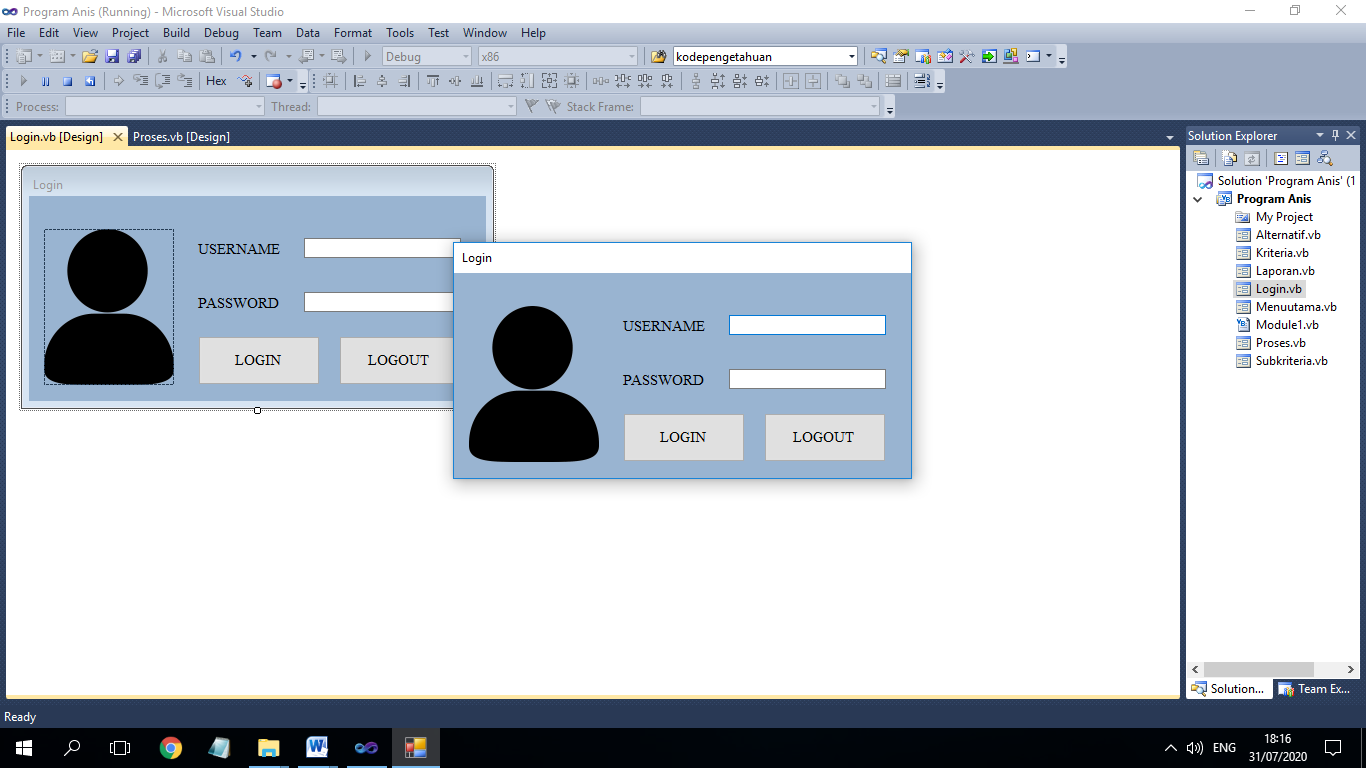 Gambar 5.1 Tampilan LoginTampilan  Form Menu UtamaBerikut ini adalah tampilan form menu utama sebagai berikut: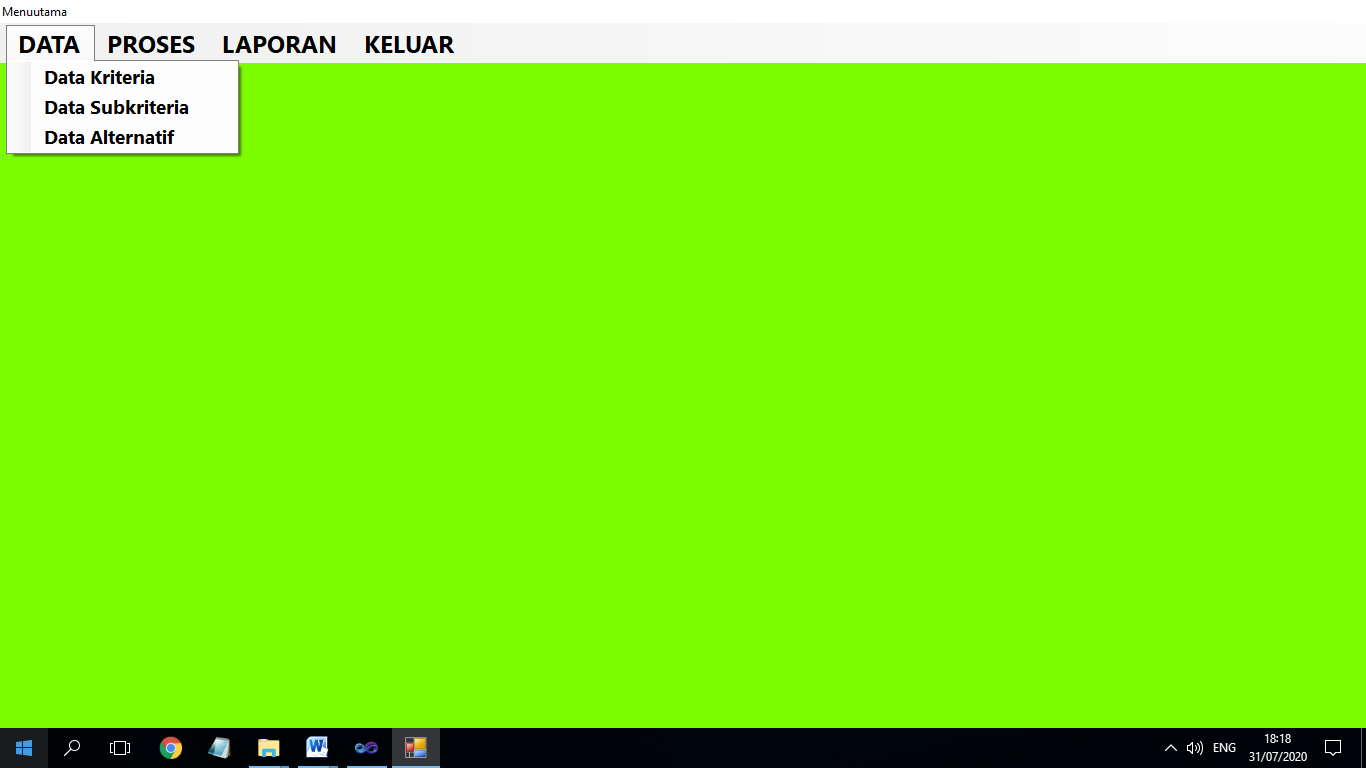 Gambar 5.2 Tampilan Form Menu UtamaTampilan form Halaman KriteriaBerikut ini adalah tampilan form halaman kriteria adalah sebagai berikut: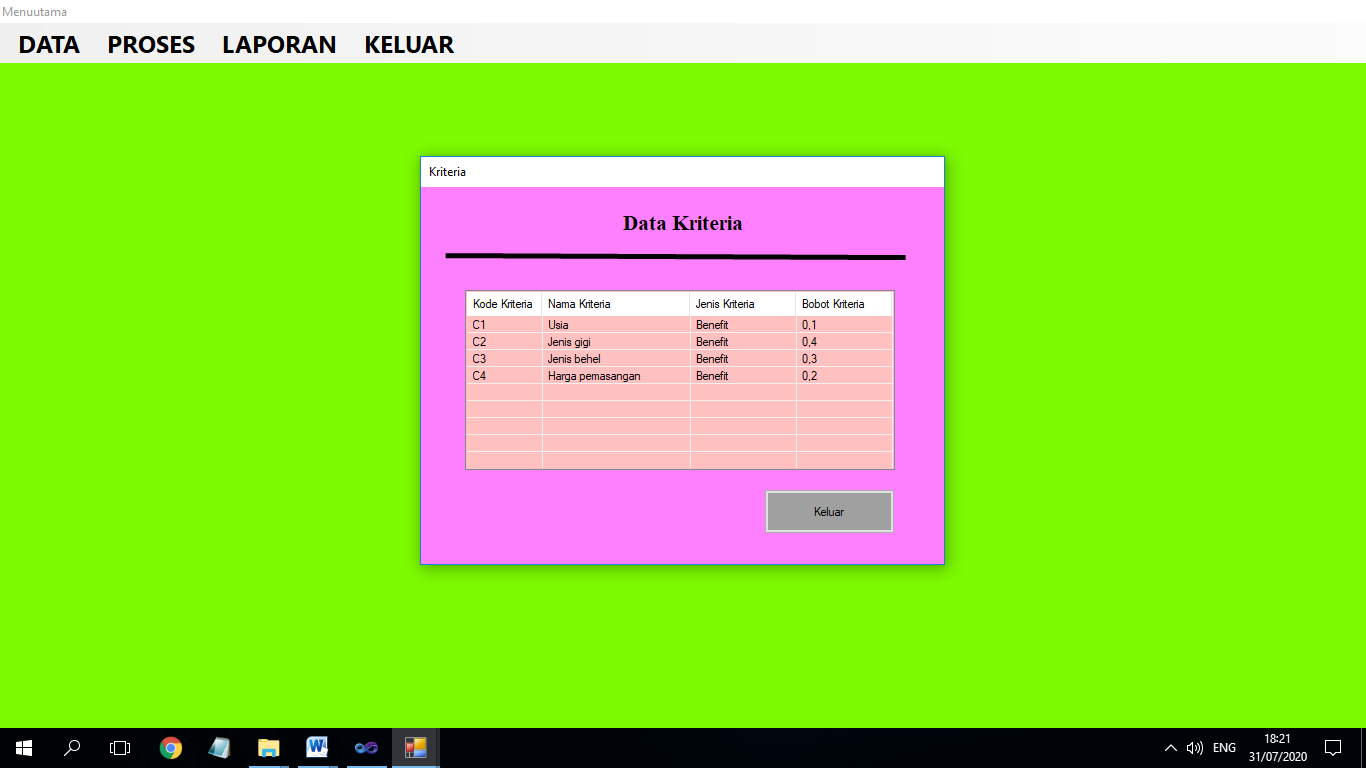 Gambar 5.3 Tampilan Form Halaman KriteriaTampilan Form Halaman  Sub KriteriaBerikut ini adalah tampilan form halaman sub kriteria adalah sebagai berikut: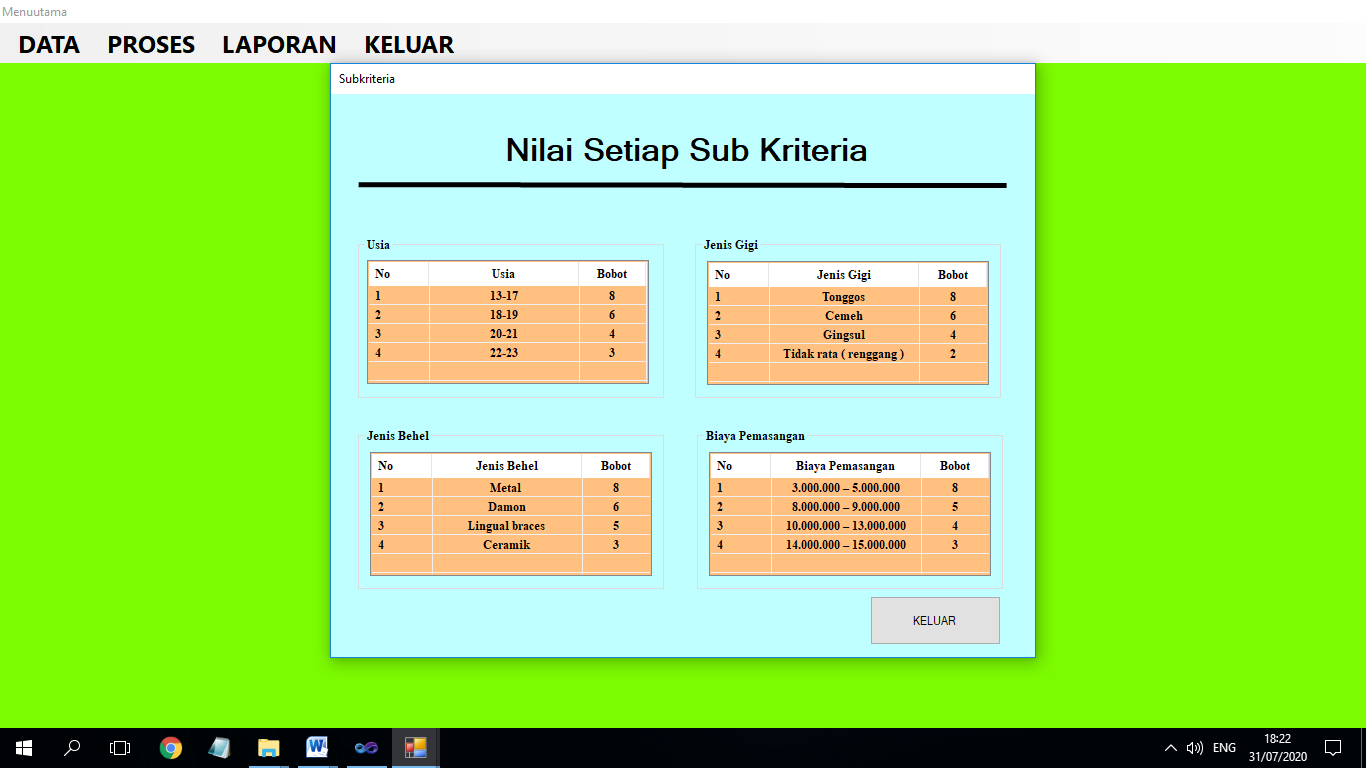 Gambar 5.4 Tampilan form Halaman Sub KriteriaTampilan Form Halaman AlternatifBerikut ini adalah tampilan form halaman alternatif adalah sebagai berikut: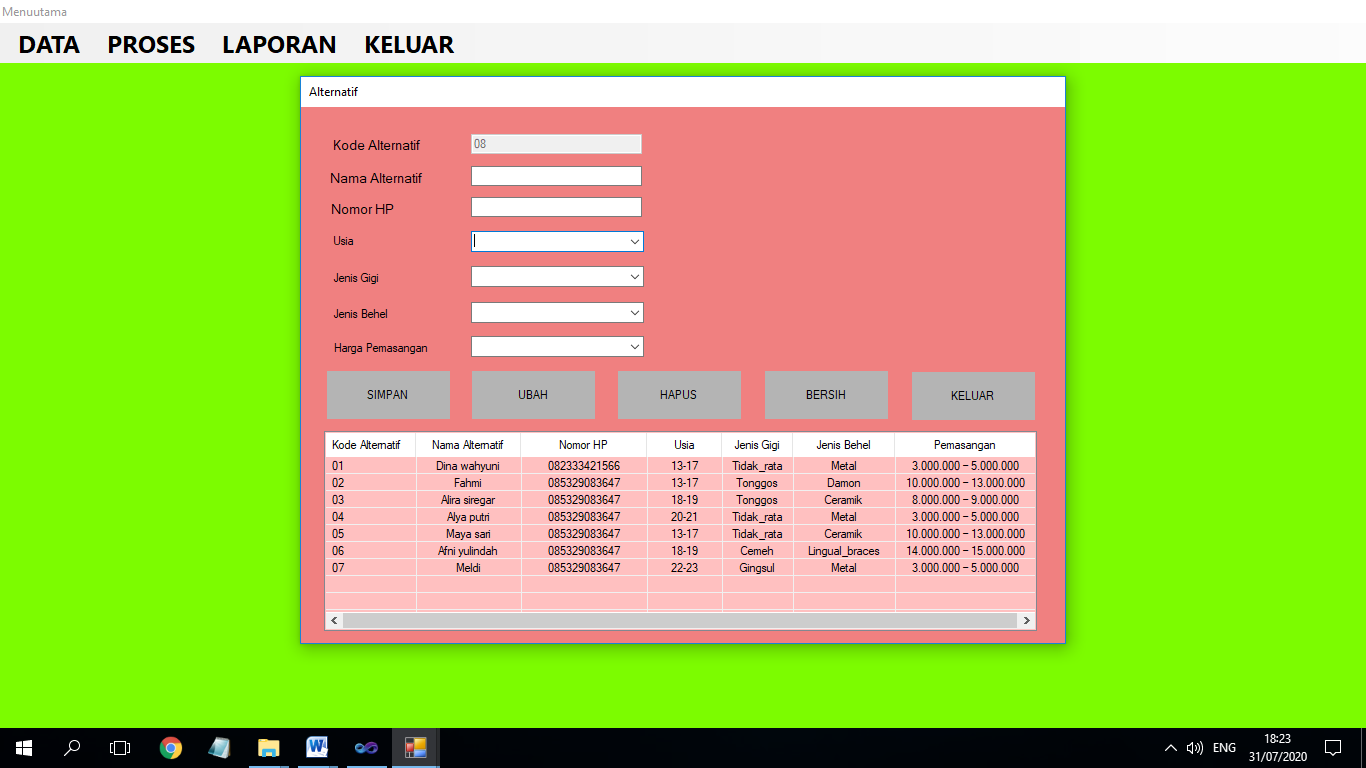 Gambar 5.5 Tampilan Form Halaman AlternatifTampilan Form Proses Berikut adalah tampilan form proses  sebagai berikut: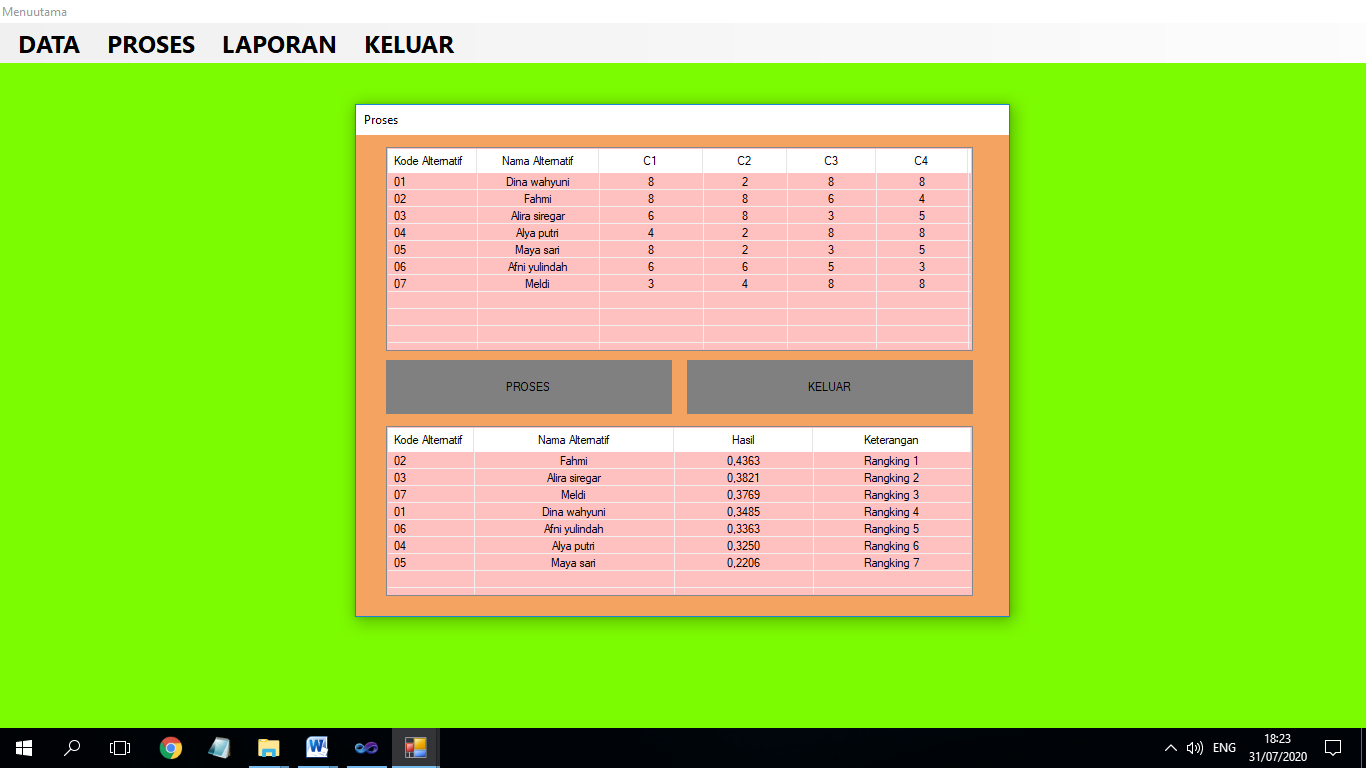 Gambar 5.6 Tampilan menu proses Tampilan Form LaporanBerikut ini adalah tampilan halaman form laporan sebagai berikut: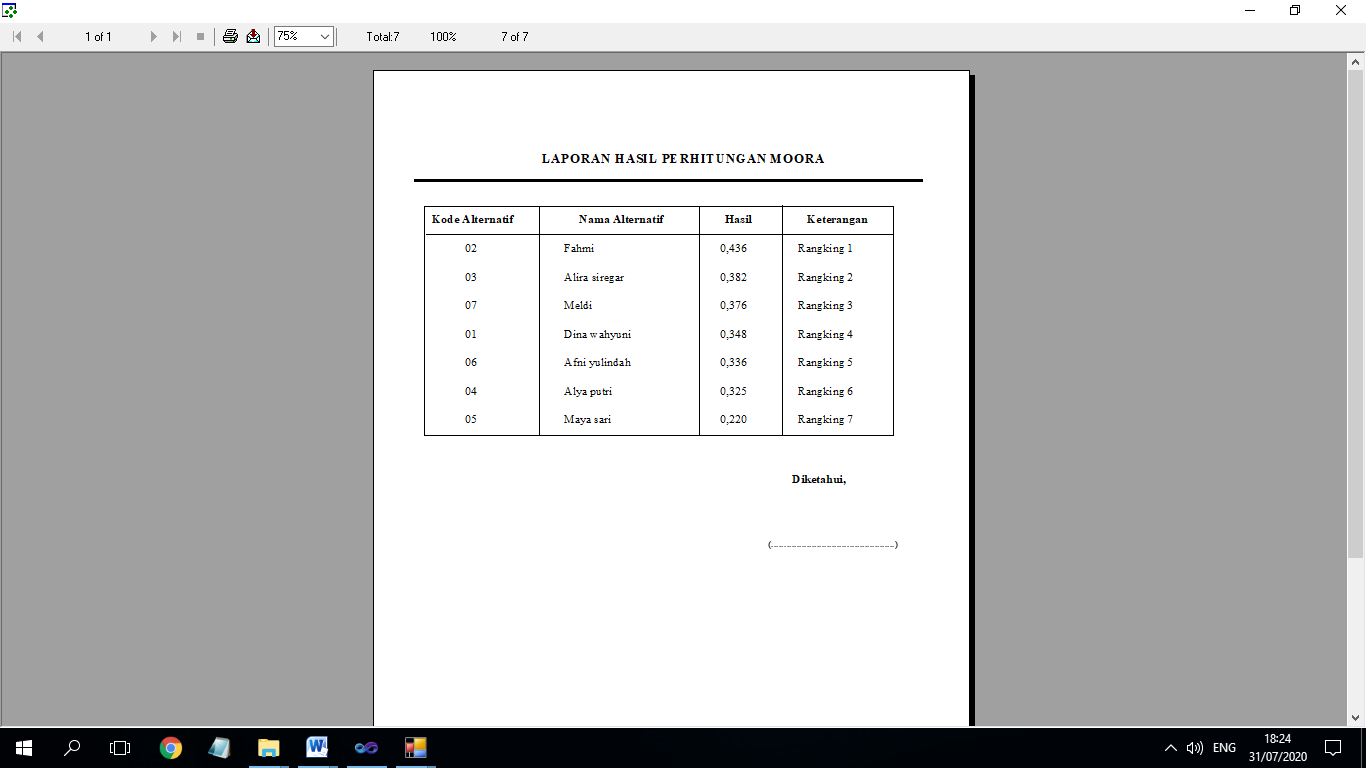 Gambar 5.7 Tampilan form laporan6. KESIMPULAN DAN SARAN6.1    Kesimpulan	Dari hasil pembahasan dari bab 1 sampai 5 mengenai aplikasi sistem pendukung keputusan yang di bangun untuk kelayakan pemasangan pemasangan behel pada remaja, dapat diambil kesimpula sebagai berik ut:Untuk membuat Sistem Pendukung Keputusan untuk menentukan jenis kawat gigi dan jenis gigi yang seperti apa, agar dapat membantu remaja dalam memilih kawat gigi.Untuk merancang dan membangun aplikasi  menentukan  kawat gigi yang layak digunakan  remaja menggunakan metode moora.Untuk menguji sebuah aplikasi menentukan  kawat gigi yang layak digunakan  pada remaja menggunakan metode moora.Sistem dapat menjawab hasil perancangan dan pengujian sistem yang di   harapkan6.2 		SaranBerdasarkan hasil penelitian yang telah dilakukan, ada beberapa saran  yang diberikan agar dapat digunakan untuk penggabungan sistem ini menjadi lebih baik, diantaranya sebagai berikut:Sistem yang dirancang dan dibangun harus dikembangkan lagi dengan berbasis moblile dan website.Disarankan agar sistem tidak hanya menggunakan metode moora akan tetapi bisa dipadukan dengan metode yang lain agar hasilnya lebih akurat.Disarankan agar data yang digunakan dengan menggunakan lebih dari satu klinik atau rumah sakit, supaya mendapat hasil yang lebih akurat.UCAPAN TERIMA KASIHSaya ucapkan terima kasih kepada ketua yayasan STMIK Triguna Dharma, kepada Bapak Muhammad Syahril, SE., M.Kom selaku dosen pembimbing 1, kepada Bapak  Suharsil, S.E., M.M. selaku dosen pembimbing 2, kepada kedua orangtua saya yang selalu memberikan dukungan dan doa kepada saya dan tidak lupa kepada teman-teman seperjuangan saya.REFERENSI[1]	E. D. A. N. B. I, P. Fungsi, B. Gigi, S. Kasus, and M. Kota, “Analisa Pengaruh Social Climber Dan Lifestyle Terhadap Perubahan Fungsi Behel Gigi (Studi Kasus Masyarakat Kota Madiun),” no. 1, pp. 11185–11200, 2019.[2]	M. Faisal, “Analisis Faktor-Faktor Yang Mempengaruhi Perilaku Konsumen Dalam Pembelian Produk Kawat Gigi (Behel) Pada Mahasiswa Fekonsos Uin Suska Riau,” 2012.[3]	K. N. A. Nur, S. R. Andani, and P. Poningsih, “Sistem Pendukung Keputusan Pemilihan Operator Seluler Menggunakan Metode Multi-Objective Optimization on the Basis of Ratio Analysis (Moora),” KOMIK (Konferensi Nas. Teknol. Inf. dan Komputer), vol. 2, no. 1, pp. 61–65, 2018, doi: 10.30865/komik.v2i1.942.[4]	D. W. T. Putra and M. Epriyanto, “Sistem Pendukung Keputusan Pemilihan Sepeda Motor Jenis Sport 150Cc Berbasis Web Menggunakan Metode Analytical Hierarcy Process (Ahp),” J. Teknoif, vol. 5, no. 2, pp. 16–24, 2017, doi: 10.21063/jtif.2017.v5.2.16-24.[5]	A. R. Bilia, D. Salvini, G. Mazzi, and F. F. Vincieri, “Characterization of calendula flower, milk-thistle fruit, and passion flower tinctures by HPLC-DAD and HPLC-MS,” Chromatographia, vol. 53, no. 3–4, pp. 210–215, 2000, doi: 10.1007/bf02491573.[6]	C. Irwana, Z. F. Harahap, and A. P. Windarto, “Spk: Analisa Metode Moora Pada Warga Penerima Bantuan Renovasi Rumah,” J. Teknol. Inf. MURA, vol. 10, no. 1, p. 47, 2018, doi: 10.32767/jti.v10i1.290.BIOGRAFI PENULIS Article InfoABSTRAKArticle history:Gigi adalah salah satu struktur berkalsifikasi dan keras yang terdapat di dalam mulut manusia dan hewan vertebrata. Strukturnya yang bervariasi memungkinkan gigi melakukan banyak fungsi. Fungsi utama dari gigi adalah untuk merobek dan mengunyah makanan. Secara umum, dari segi medis, kawat gigi berfungsi memperbaiki: jarak antar gigi yang terlalu renggang, masalah rahang lain yang menyebabkan gigitan menjadi tidak rata, gigi yang berdesakan atau tumbuh bengkok, serta gigi depan rahang atas yang tumbuh tidak sejajar (lebih ke depan atau ke belakang) dibandingkan gigi depan rahang bawah. Selain memperbaiki penampilan, gigi yang rata dapat membuat Anda bicara lebih jelas dan bisa mengunyah atau menggigit makanan lebih baik. Untuk mencapai hasil maksimal, setiap orang membutuhkan jenis kawat gigi berbeda sesuai kebutuhannya. Diperlukan suatu aplikasi berupa sistem pendukung keputusan untuk kelayakan pemasanagan behel pada remaja dengan menggunakan metode moora ( Multi Objectiv Optimization On The Basis Of Ratio Analysis ). Yang nantinya dapat digunakan oleh Klinik Dokter Gigi Iskandar Muda ( Dokter Gigi – Ortodontist ) untuk lebih cepat mengetahui jenis behel yang layak digunakan remaja.Penelitian ini bertujuan untuk merancang sistem pendukung keputusan guna pengambil keputusan jenis behel yang layak menggunakan metode moora, dengan memperhatikan kriteria yang sudah diberikan nilai pada setiap kriteria. Dimana nilai kriteria didapat dari Klinik Dokter Gigi Iskandar Muda ( Dokter Gigi – Ortodontist ).Keyword:Sistem pendukung keputusan,Hewan Hominoidea (Monyet),Theorema BayesGigi adalah salah satu struktur berkalsifikasi dan keras yang terdapat di dalam mulut manusia dan hewan vertebrata. Strukturnya yang bervariasi memungkinkan gigi melakukan banyak fungsi. Fungsi utama dari gigi adalah untuk merobek dan mengunyah makanan. Secara umum, dari segi medis, kawat gigi berfungsi memperbaiki: jarak antar gigi yang terlalu renggang, masalah rahang lain yang menyebabkan gigitan menjadi tidak rata, gigi yang berdesakan atau tumbuh bengkok, serta gigi depan rahang atas yang tumbuh tidak sejajar (lebih ke depan atau ke belakang) dibandingkan gigi depan rahang bawah. Selain memperbaiki penampilan, gigi yang rata dapat membuat Anda bicara lebih jelas dan bisa mengunyah atau menggigit makanan lebih baik. Untuk mencapai hasil maksimal, setiap orang membutuhkan jenis kawat gigi berbeda sesuai kebutuhannya. Diperlukan suatu aplikasi berupa sistem pendukung keputusan untuk kelayakan pemasanagan behel pada remaja dengan menggunakan metode moora ( Multi Objectiv Optimization On The Basis Of Ratio Analysis ). Yang nantinya dapat digunakan oleh Klinik Dokter Gigi Iskandar Muda ( Dokter Gigi – Ortodontist ) untuk lebih cepat mengetahui jenis behel yang layak digunakan remaja.Penelitian ini bertujuan untuk merancang sistem pendukung keputusan guna pengambil keputusan jenis behel yang layak menggunakan metode moora, dengan memperhatikan kriteria yang sudah diberikan nilai pada setiap kriteria. Dimana nilai kriteria didapat dari Klinik Dokter Gigi Iskandar Muda ( Dokter Gigi – Ortodontist ).Keyword:Sistem pendukung keputusan,Hewan Hominoidea (Monyet),Theorema BayesCopyright © 2020 STMIK Triguna Dharma. 
All rights reserved.Corresponding Author: Nama               : Anis YuliaProgram Studi :Sistem Infromasi STMIK Triguna DharmaEmail               : anisyulia076@gmail.comCorresponding Author: Nama               : Anis YuliaProgram Studi :Sistem Infromasi STMIK Triguna DharmaEmail               : anisyulia076@gmail.comCorresponding Author: Nama               : Anis YuliaProgram Studi :Sistem Infromasi STMIK Triguna DharmaEmail               : anisyulia076@gmail.comNoNama PasienUsiaKondisi GigiJenis BehelBiaya Pemasangan1Dina Wahyuni16Gigi tumbuh pada posisi yang tidak normal, sehingga menumpuk gigi lainnya atau terlalu renggangMetal4.000.0002Fahmi16Rahang atas atau gigi atas jauh lebih maju dari pada rahang gigi di bawah nya (tonggos)Damon13.000.0003Alira Siregar19Rahang atas atau gigi atas jauh lebih maju dari pada rahang gigi di bawah nya (tonggos)Ceramik9.000.0004Alya Putri21Susunan gigi atas menumpuk atau tidak rataMetal4.000.0005Maya Sari17Susunan gigi atas dan gigi bawah menumpuk atau tidak rataCeramik 9.000.0006Afni Yulindah18Rahang bawah atau gigi bawah lebih maju dari pada rahang gigi di atasnya (cemeh)Lingual braces14.000.0007Meldi22GingsulMetal4.000.000kodeKriteriaBobot()C1Usia 0.1C2Jenis gigi0.4C3Jenis behel0.3C4Harga pemasangan0.2NoUsia (Tahun)Bobot113-1780218-1960320-2140422-2330NoJenis gigiBobot1Tidak rata ( renggang )202Gingsul403Cemeh604Tonggos80NoJenis behelBobot alternatif1Ceramik302Lingual braces503Damon604Metal 80NoHarga & Biaya pemasanganBobot alternatif114.000.000 – 15.000.00030210.000.000 – 13.000.0004038.000.000 – 9.000.0005043.000.000 – 5.000.00080NoAlternatifNama1A1Dina Wahyuni2A2Fahmi3A3Alira Siregar4A4Alya putri5A5Maya sari6A6Afni yulinda7A7MeldiAlternatifC1C2C3C4Dina wahyuni80208080Fahmi80806040Alira siregar60803050Alya putri40208080Maya sari80203050Afni yulindah60605030Meldi30408080AlternatifC1C2C3C4Yi(C1+C2+C3+C4)A10.047060.057720.14580.097920.3485A20.047060.230960.109350.048960.43633A30.035290.230960.054660.06120.38211A40.023530.057720.14580.097920.32497A50.047060.057720.054660.06120.22064A60.035290.17320.091110.036720.33632A70.017650.115480.14580.097920.37685AlternatifYi(C1+C2+C3+C4)KeteranganA10.3485Rangking 4A20.43633Rangking 1A30.38211Rangking  2A40.32497Rangking 6A50.22064Rangking 7A60.33632Rangking 5A70.37685Rangking 3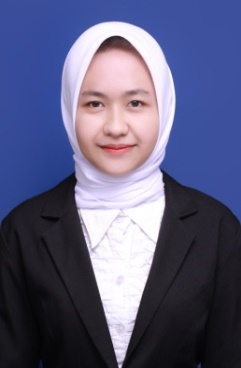 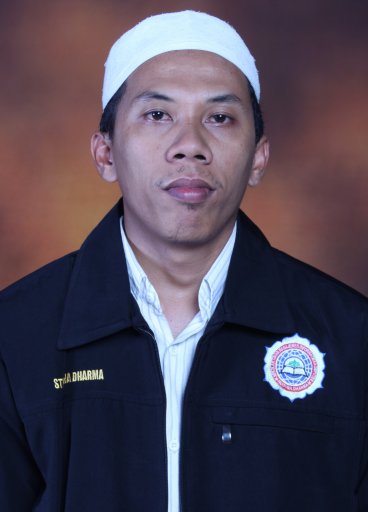 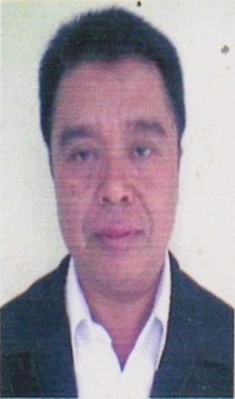 